
PKP Polskie Linie Kolejowe S.A.
Biuro Komunikacji i PromocjiZespół Rzecznika prasowegoul. Targowa 74
03-734 Warszawatel. + 48 22 473 30 02tel. kom. + 48 662 114 900rzecznik@plk-sa.pl www.plk-sa.pl Warszawa, 30 maja 2017 r.Informacja prasowa Przygotowana komunikacja na czas modernizacji linii Warszawa – GrodziskCztery specjalne linie autobusowe oraz zwiększona częstotliwość istniejących połączeń miejskich zapewnią optymalną komunikację na czas przebudowy linii grodziskiej. Zmiany zostaną wprowadzone od września i potrwają 12 miesięcy. W tym czasie 
PKP Polskie Linie Kolejowe S.A.  kompleksowo przebudują przystanki, tory i sieć trakcyjną na linii 447. Dla pasażerów efektem inwestycji kolejowej będą lepsze przejazdy w ruchu aglomeracyjnym, funkcjonalne perony i większe bezpieczeństwo. Od września rozpocznie się kluczowy moment dla inwestycji. Wystartują roboty przy przebudowie peronów, torów i sieci trakcyjnej. Ruch pociągów pomiędzy Grodziskiem Mazowieckim 
a Warszawą zostanie wstrzymany na 12 miesięcy. W tym czasie dojazd do i ze stolicy zapewnią autobusy komunikacji zastępczej. Organizację przejazdów opracował Zarząd Transportu Miejskiego oraz Koleje Mazowieckie we współpracy z PKP Polskimi Liniami Kolejowymi S.A. Na trzon zastępczej komunikacji składa się pięć autobusowych linii dedykowanych mieszkańcom Grodziska Mazowieckiego, Pruszkowa, Milanówka, Brwinowa i Piastowa. Połączenia zapewniają nie tylko przejazd do Warszawy, ale także umożliwiają komunikację między miastami leżącymi wzdłuż linii kolejowej. Linia ZG (Warszawa – Grodzisk Mazowiecki) – Koleje Mazowieckiekursy w dni robocze co 15 minut, a w dni świąteczne – co 30 minut;przejazd w pobliżu przystanków kolejowych;12-metrowe autobusy;Linia ZM (Milanówek – Grodzisk Mazowiecki) – Koleje Mazowieckiewahadłowe kursy w dni robocze w godzinach szczytu przewozowego co 15 minut;połączenie umożliwi przesiadkę z autobusu do pociągu w Grodzisku Mazowieckim;12-metrowe autobusy;Linia ZB (Brwinów – Warszawa) – Koleje Mazowieckielinia przyspieszona;kursy w dni robocze co 10 minut w szczycie przewozowym, w godzinach pozaszczytowych w dni robocze – co 15 minut, a w dni wolne od pracy – co 30 minut;w godzinach popołudniowych w dni robocze co drugi kurs w kierunku Brwinowa będzie kierowany na drogę S2 i autostradę A2;12-metrowe autobusy;Linia ZP (Pruszków – Warszawa) – Zarząd Transportu Miejskiegolinia przyspieszona;kursy w dni robocze w szczycie przewozowym co 8 minut, a w godzinach pozaszczytowych i w dni wolne od pracy – co 15 minut; w przypadku realizacji kursów autobusami 12-metrowymi częstotliwość w szczycie przewozowym będzie zwiększonaautobusy 18-metrowe lub 12-metrowe (w zależności od rozstrzygnięcia przetargu);Istniejąca linia 717 z Piastowa do Warszawy zostanie wzmocniona. W szczycie przewozowym autobusy będą odjeżdżały co 10 minut. W godzinach pozaszczytowych i w dni wolne od pracy – co 15 minut. Pasażerowie będą korzystać z 18 i 12 metrowych autobusów. Połączenia z Ursusa i Włoch do centrum Warszawy zostaną dodatkowo wzmocnione ok.
20 autobusami przegubowymi. Wybór linii przewidzianych do wzmocnienia będzie wynikał 
z możliwości lokalnych dróg w pobliżu modernizowanej linii kolejowej. Pasażerowie linii grodziskiej będą mogli korzystać także z połączeń WKD. Bezpośredni dojazd do Warszawy z Grodziska Mazowieckiego bez postojów na stacjach i przystankach zapewnią połączenia Kolei Mazowieckich ze Skierniewic i Żyrardowa. Analizowana jest możliwość wprowadzenia na linię dalekobieżną dodatkowych połączeń z Grodziska Mazowieckiego.Przystanek Warszawa Aleje Jerozolimskie umożliwi sprawne przesiadki z autobusów zastępczych do pociągów SKM, KM i WKD. Szczegółowe informacje na temat zmian w organizacji ruchu będą przekazywane pasażerom na stacjach, przystankach i w środkach komunikacji miejskiej. O zmianach będzie można także przeczytać na stronach internetowych zarządcy infrastruktury oraz przewoźników. Wygodniej w aglomeracji warszawskiejPrzebudowana linia kolejowa między Warszawą a Grodziskiem Mazowieckim zapewni większy komfort podróży dla pasażerów. 6 stacji i przystanków zostanie kompleksowo przebudowanych i dostosowanych do potrzeb osób niepełnosprawnych. Dojście na perony ułatwią windy zamontowane w przejściach podziemnych. Wybudowany zostanie nowy przystanek Parzniew, który umożliwi lepszy dojazd do stolicy i Grodziska Mazowieckiego. Sprawny przejazd pociągów umożliwią wymienione tory, sieć trakcyjna i urządzenia sterowania ruchem.Liczby inwestycji:Przebudowa 22 kilometrów linii kolejowej (łącznie 43 km torów)Przebudowa 22 kilometrów sieci trakcyjnejMontaż 15 nowych rozjazdówPrzebudowa 7 mostów i wiaduktówPrzebudowa 5 przejść podziemnych oraz budowa 2 nowychBudowa 1 tunelu drogowego (w Pruszkowie)Modernizacja 6 stacji i przystanków oraz budowa 1 nowego przystanku (Parzniew)Wszystkie obiekty będą dostosowane do potrzeb osób z niepełnosprawnościamiKoszt całej inwestycji na linii Grodzisk Mazowiecki – Warszawa wynosi 285 mln zł. Projekt „Prace na linii kolejowej Warszawa Włochy – Grodzisk Mazowiecki (linia nr 447)” jest współfinansowany przez Unię Europejską z Instrumentu „Łącząc Europę”. 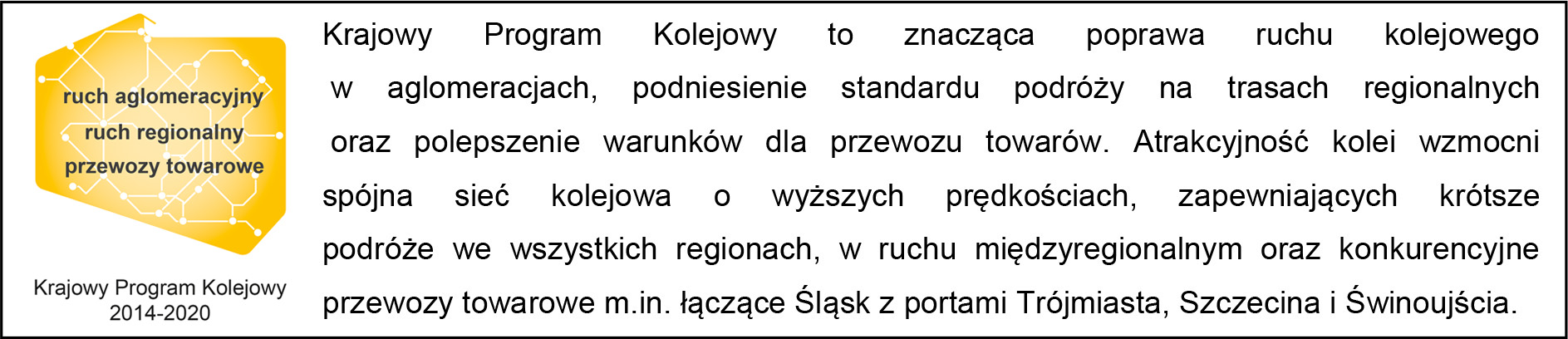 Kontakt dla mediów:Karol JakubowskiZespół prasowy PKP Polskie Linie Kolejowe S.A.rzecznik@plk-sa.pl T: + 48 668 679 414Igor Krajnow Rzecznik prasowyZarząd Transportu Miejskiegoi.krajnow@ztm.waw.pl T: + 48 692 433 355Donata NowakowskaRzecznik prasowyKoleje Mazowieckied.nowakowska@mazowieckie.com.pl T: + 48 661 329 207„Wyłączną odpowiedzialność za treść publikacji ponosi jej autor. Unia Europejska nie odpowiada za ewentualne wykorzystanie informacji zawartych w takiej publikacji”.